NotesI’m not any sort of law professional, so while this should be obvious, I feel like I should just include a short disclaimer to that fact, and also the obvious: that whatever anybody does with this information is on them.Feel free to copy and paste as much as you want from my letter. I don’t care about “plagiarism” in the least bit.I chose to send my email to my HR rep only, since my manager is very pro-vaccine and we don’t have a great relationship, as it is. However, I would suggest you consider Cc’ing your manager. Bcc your personal email address on all correspondences regarding the mandates.I received a response from my HR rep the morning after I sent her the below email. She merely said, “I just reached out for a status on your accommodation request.” Since completing my employer’s religious and medical exemption request processes, I’ve received approval for religious accommodation, which requires me to wear a mask and social distance in most spaces. I have yet to get confirmation about the accommodation requirements that will come from my employer’s client (which I work with directly). This could include regular testing. I think that I intend to challenge all of these “accommodations” on grounds of medical/genetic discrimination, my employer’s/client’s lack of authority in medical affairs, and/or terms of my employment contract not including these requirements. (Just adding this point to share ideas.)As you’ll see below in a screenshot of my employer’s document regarding COVID vaccination policies, if I did not comply, I would be “deemed to have resigned from [my] employment.”  This assumed resignation was such a foreign concept to me, and I couldn’t find any information online about this type of a policy. Like, nothing. When I finally tried searching for the phrase “deemed to have resigned,” I only got one hit: this guy, Jeff Childers. His article at https://www.coffeeandcovid.com/p/-coffee-and-covid-monday-october-4e1 was very helpful, and I suggest everybody in our situation at least glance through it. Hold. The. Line. As I just heard Dr. Peter McCullough say in an interview clip I watched yesterday, these injections are so dangerous that, even if you have a family to support, he suggests losing your job over taking the jab. He insinuates that the risk of the jab making you unable to care for your family due to either severe illness or death is much higher than the risk of you not being able to take care of your family because your financial situation is compromised. I understand that these are exceptionally sobering factors to take into account while making decisions that will affect two of the most important facets of our lives – family and employ – but we are in a brave new world, in times that may require increasingly exceptional acts of courage and personal responsibility. For my part, I know that the gradual acceptance of this reality, of more personal responsibility and commitment to be brave, has helped me to evolve like no other experiences in my life. For those of us who choose to take on this challenge, I think more pain awaits, but I’m committed to that fight, and I want you to be, too. Our collective actions and knowing or unknowing compliance are what got us into this mess in the first place. It’s time to face that reality, and do what we can to walk away from the oppressive systems that we helped create. Massive, united noncompliance may be the only way to fix this, if we can accept that we’re not going back to “the way things were,” in favor of something worlds more difficult, but worlds more freeing. I’ll get off my soapbox, now. Let me direct you to Andrew’s site, pathwaytofreedom.net, if you are interested in pursuing these ideas further (I suggest starting here). Per the above, please only use your religious or medical exemptions as temporary income insurance, and direct your efforts toward other options for sustaining yourselves. The fact is that our employers make money off of us, and it’s pure insanity for us to continue supporting entities that actively work to strip away our natural rights.Withdrawal of Consent for Assumed ResignationHi Christine,I want to keep my job. I have been a loyal and productive employee here since December of 2019, even receiving a CBRE Bravo Award from you for my contributions, and meeting above-average marks during my 2020 end-of-year performance review.However, in an email dated DATE (see attached “Announcement” email), I was told that in order to keep my job, I must either receive one of the COVID “vaccines”, or receive religious or medical accommodation. I have been told that if I do not comply with these demands by a date established by my GSK Site Leader, I “will be deemed to have resigned from [my] employment” (see attached “FAQs” .pdf), per this screenshot: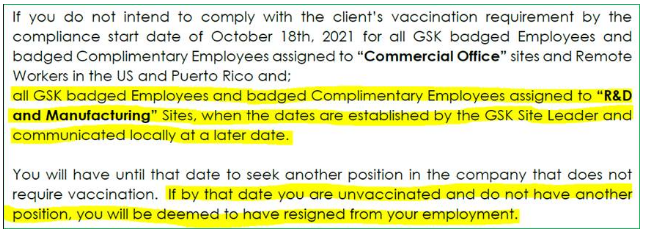 To complete my due diligence, I submitted both medical and religious accommodation request forms on DATE and DATE, respectively, and can provide confirmation emails for both. I was never provided with my site-based compliance date, and have requested that date from both HR and EHS personnel with no clear response (see attached “Mandatory” email). Since I lack any information about my particular compliance date, the only compliance date that I have to refer to is DATE (see attached “FAQs” .pdf), hence the reason for my writing this email, now.I have also followed up on my accommodation requests per at least a dozen interactions each with the CBRE Risk Assessment Center and Harbour app customer service team (which I can provide evidence for). As of today, DATE, I have yet to hear confirmation about the status of either of my requests.In order not to lose a job that I want to keep, at this point I want to make it known that I do not consent to any assumed resignation of my job per the FAQ attached or the screenshot above. I can attest by the steps I’ve already taken that this is a job that I want to keep, and that my resignation, if made, will be made following all of these steps:My resignation will be made willinglyMy resignation will be made in writingMy resignation letter will be signed by meMy resignation letter will be delivered directly to my manager, [name], and to my HR Representative, [name], from my [work email address(es)] email addressesPlease acknowledge receipt of my email, and let me know if you have any questions.